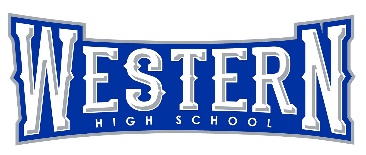 Eligibility paperwork instructions for student/athletes:Step 1:  Print out the physical form.  You will need a hard copy of the physical to take to your physical exam.  The physical form is available on the Western Athletics web page at:www.auhsd.western.usStep 2:  NO EXCEPTIONS.  After May 13, 2023 go to a medical doctor (MD) or doctor of osteopathy (DO) for your physical.  All physicals for the 2023-24 school year must be dated after May 13, 2023 and are valid for the entire 2023-24 school year.  Make sure:You and your parent have signed your physical.The MD/DO signed your physical.The MD/DO has checked "cleared".The MD/DO has provided a date of physical.The MD/DO has either provided a license number or a stamp with his/her name on it.Step 3: Maintain a minimum 2.0 Grade Point Average (G.P.A.) to remain eligible.Step 4:  Go to athleticclearance.com.  Follow the instructions on the “Online Athletic Clearance” handout.  The handout is on page two of this document or is also available on the Western web page.Step 5: Bring your completed physical form to your coach.Step 6: Purchase your Athletic Spirit pack from ASB Accounts.